TvorbaVytvořte systém, který tvoří stíny.instrukcepracovní plochainstrukcepracovní plocha  Zapnutí a spárování:1 Světlo RGB LED blok.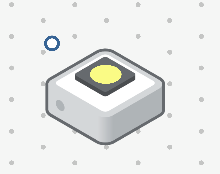  Přetáhněte do pracovního prostoru:1 virtuální tlačítko.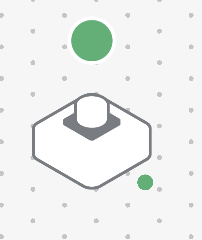   Připojte bloky podle obrázku.Otestujte svůj systém.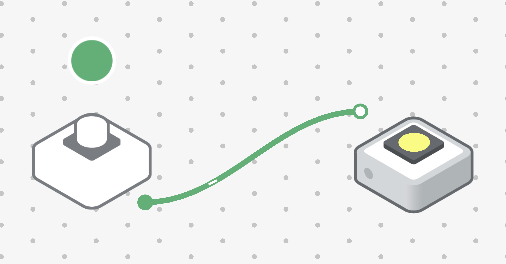   Přetáhněte do pracovního prostoru:1 Vypínač.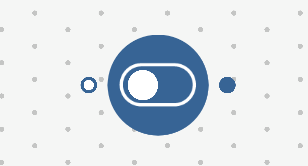   Připojte bloky podle obrázku. Otestujte svůj systém.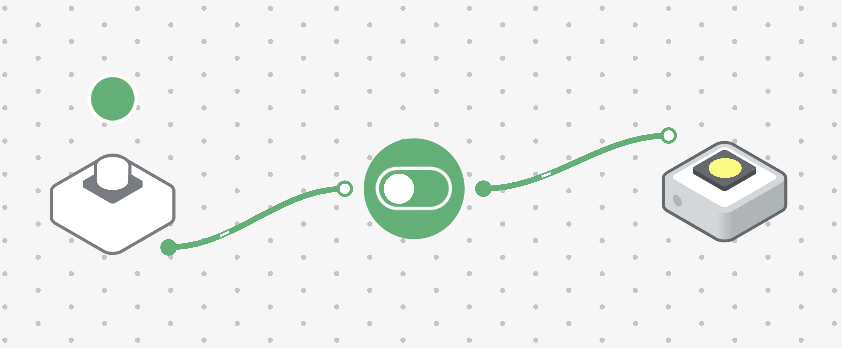 Výzva 1
Vytvořte systém, který otestuje, jak jas ovlivňuje vytvořený stín.instrukcepracovní plochainstrukcepracovní plocha  Přetáhněte do pracovního prostoru:1 Blok Cyklus jasu.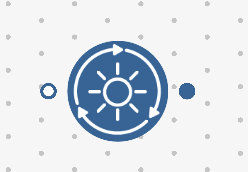  Připojte bloky podle obrázku.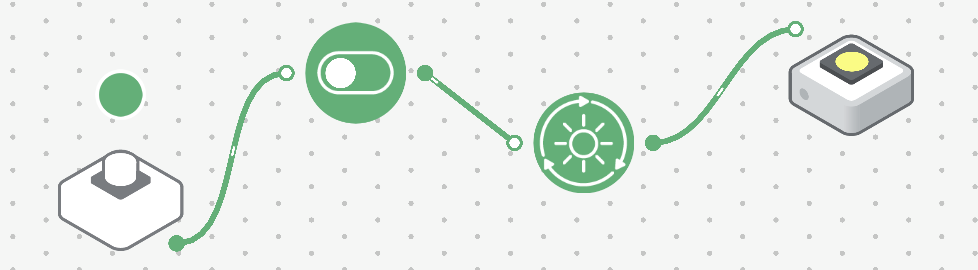   Umístěte blok RGB LED do červeného ovladače. Umístěte pingpongový míček kousek od něj na stůl.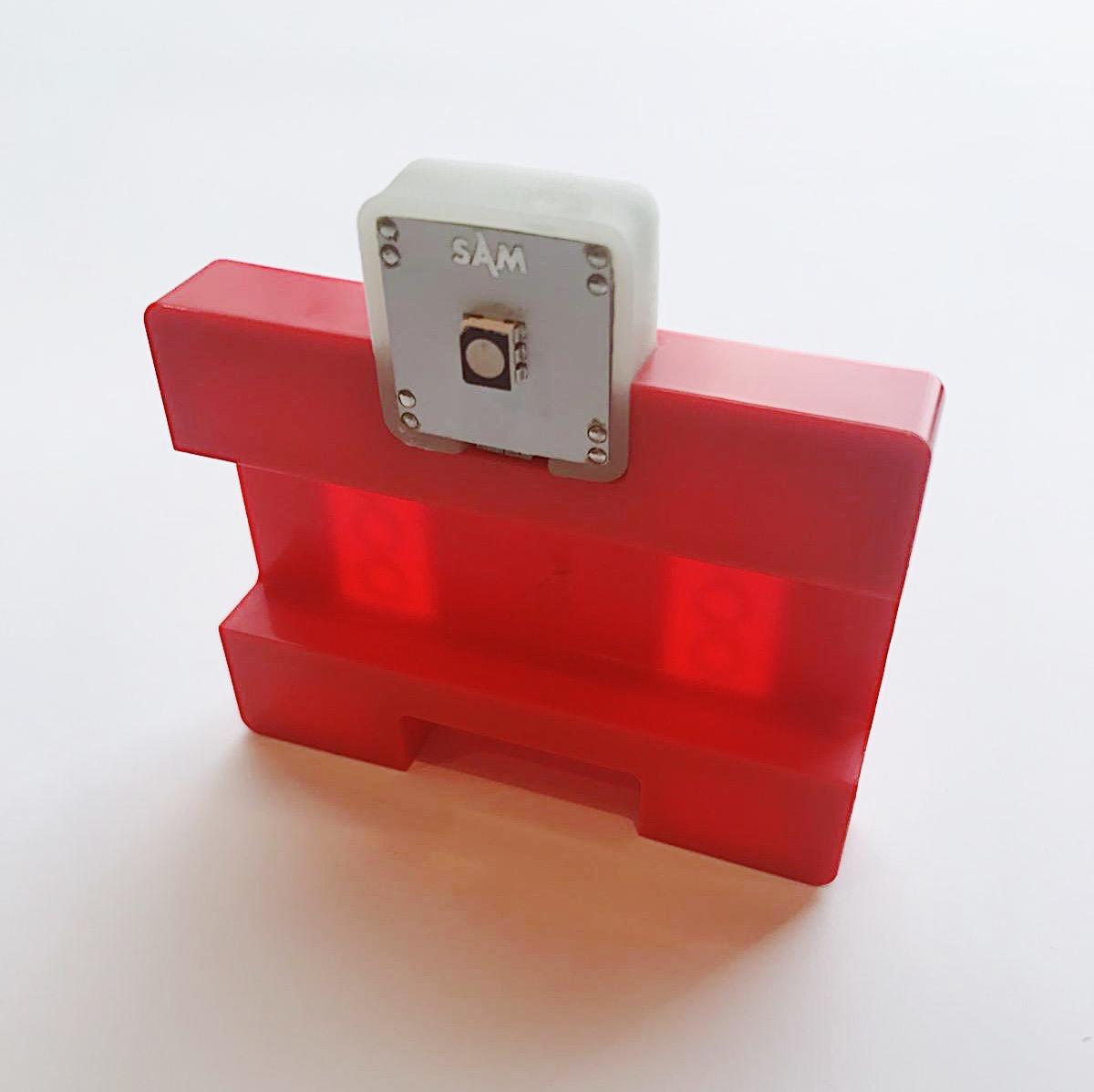   Stiskněte tlačítko a sledujte vliv na stín míče.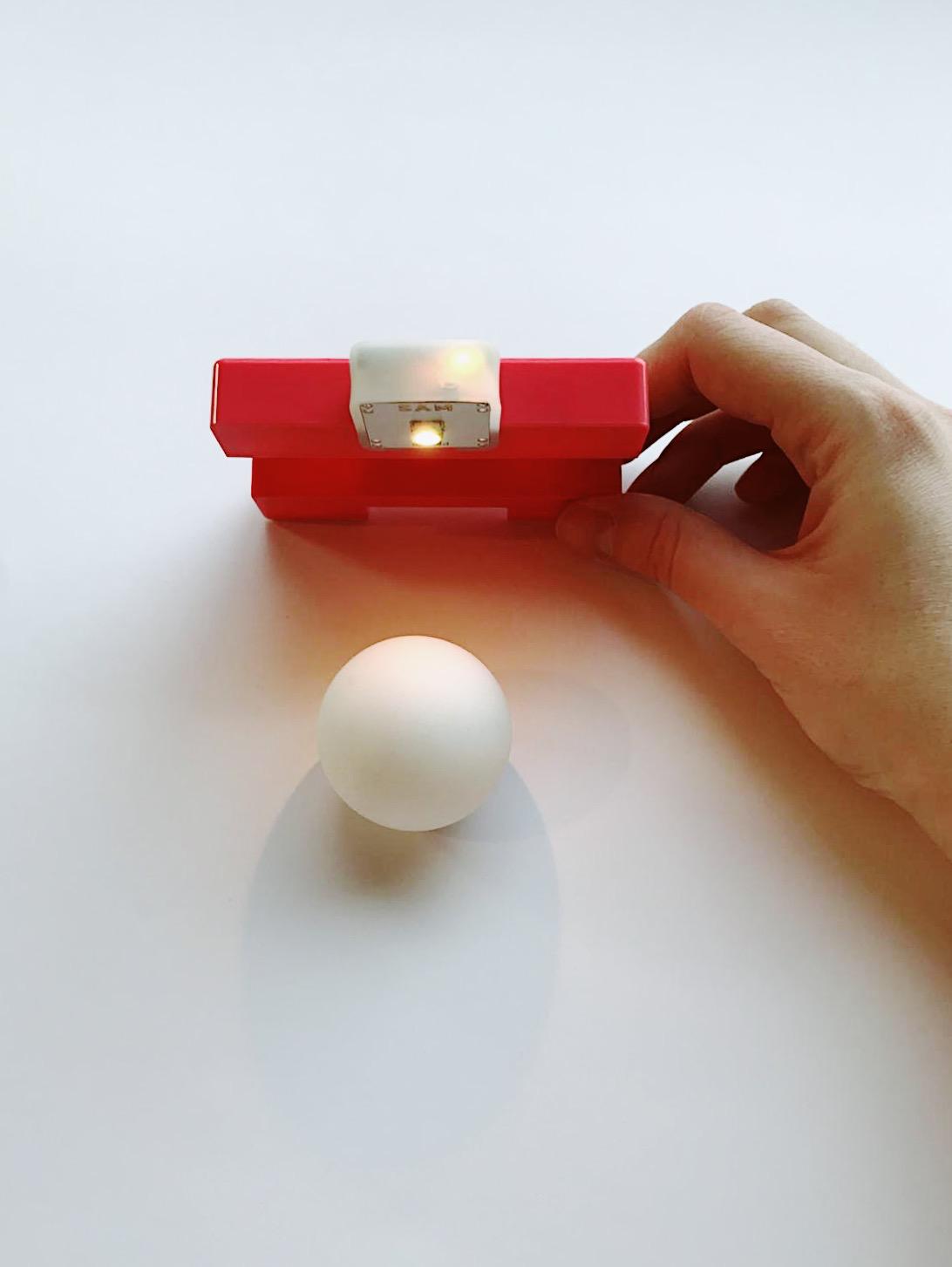 Výzva 1 – Ladění! 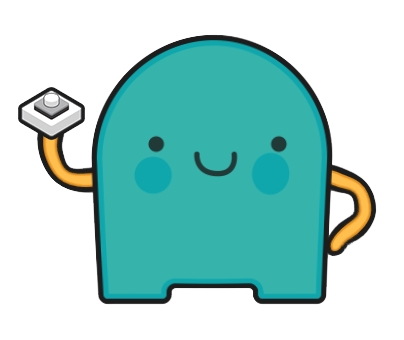 Jak mohu automatizovat blok Cyklus jasu?instrukcepracovní plochainstrukcepracovní plocha  Přetáhněte do pracovního prostoru:1 Interval.Připojte bloky podle obrázku.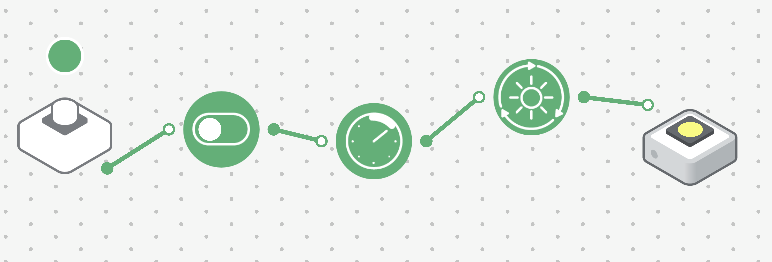  Do nastavení bloku Interval zadejte hodnotu milisekund nebo sekund.   Otestujte vliv jasu světla na stín.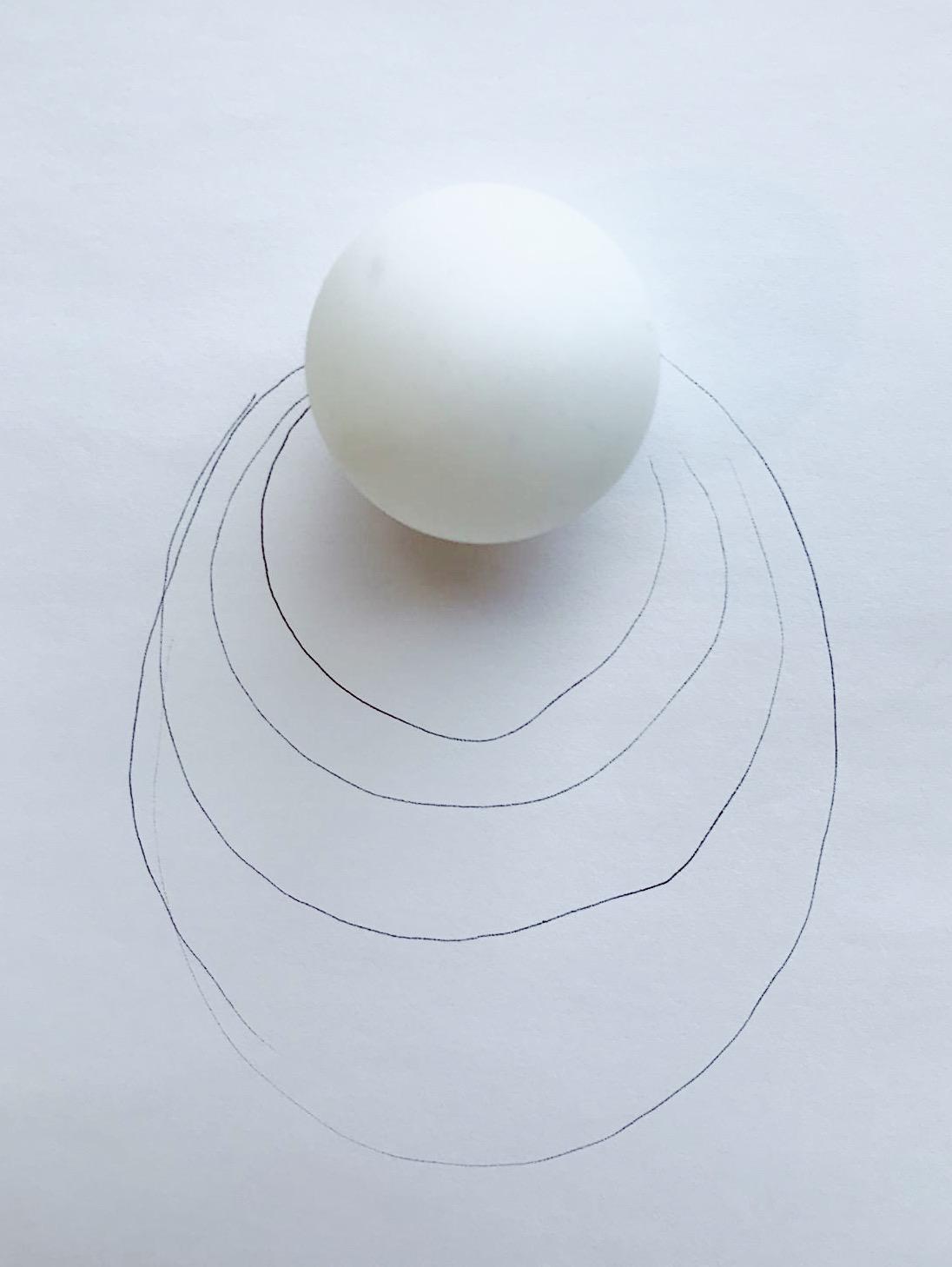 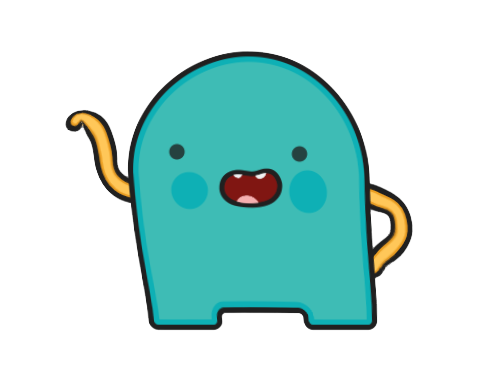 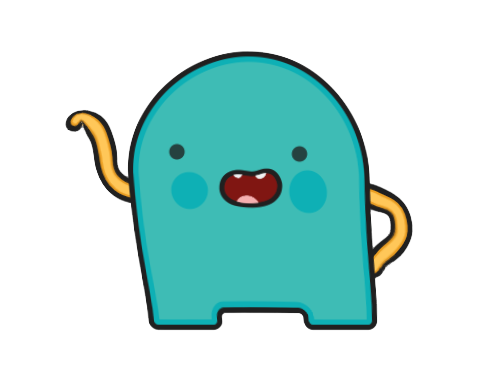 Výzva 2Vytvořte systém, který otestuje, jak barva světla ovlivňuje stín a pak jej použijte k prozkoumání, zda je materiál neprůhledný, průhledný nebo průsvitný.instrukcepracovní plochainstrukcepracovní plocha  Odeberte z pracovního prostoru:Cyklus jasu.Přetáhněte do pracovního prostoru:1 Blok Cyklus barev.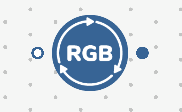   Připojte bloky podle obrázku.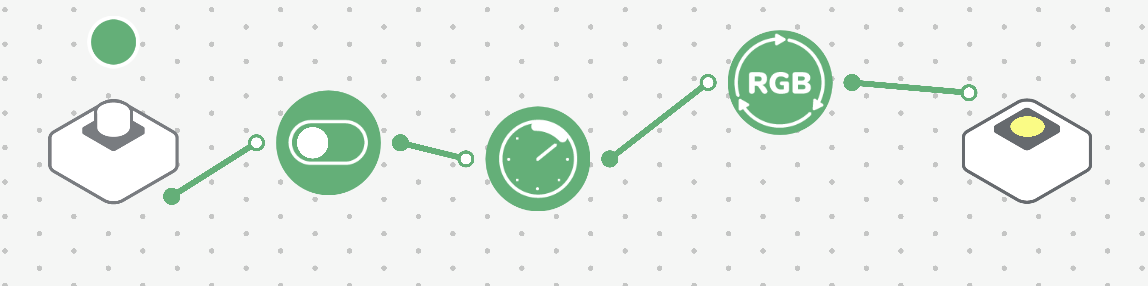  V nastavení bloku Interval nastavte hodnotu '3 sekundy". Otestujte svůj systém. Sledujte rozdíl mezi stíny. 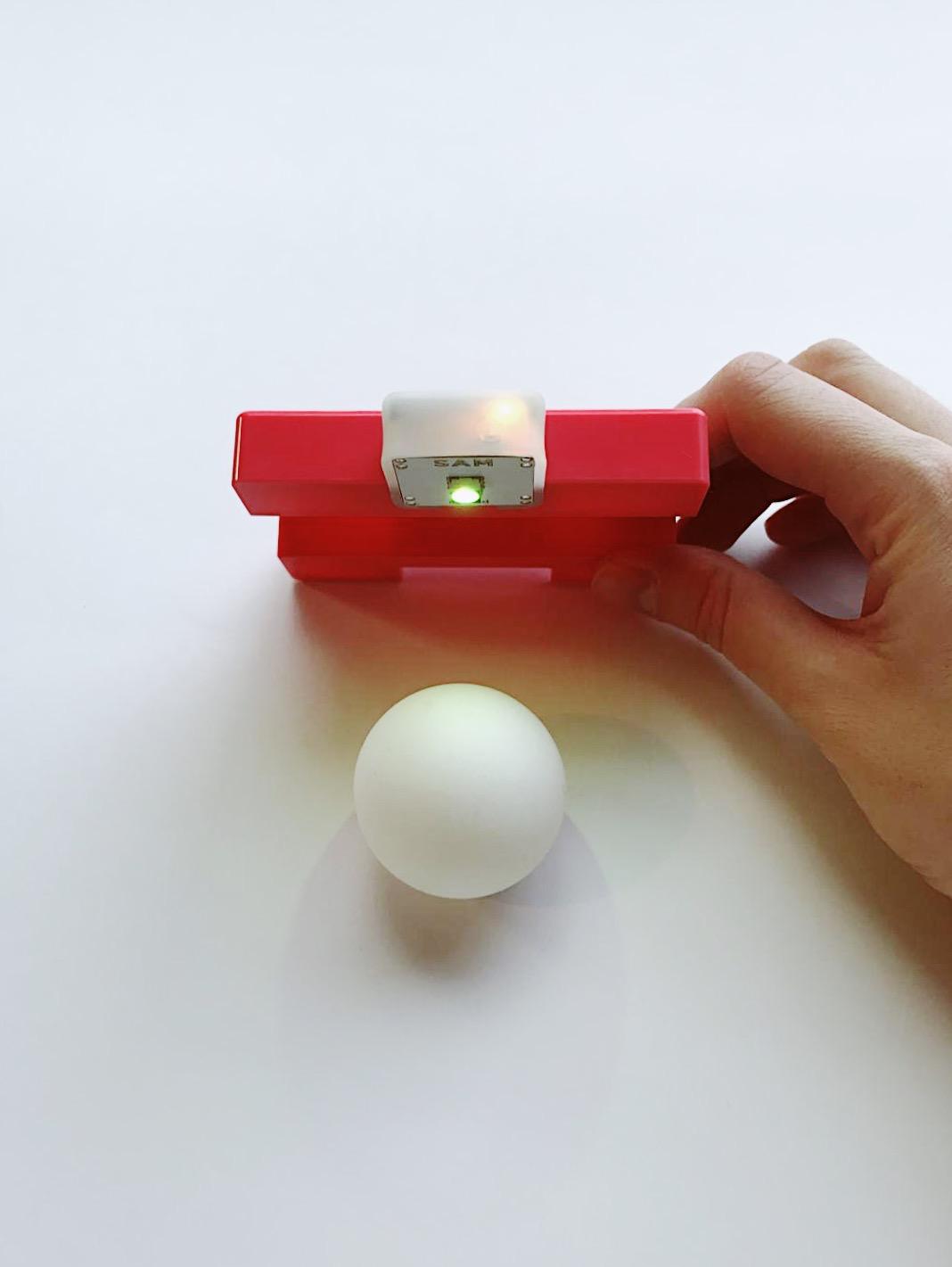 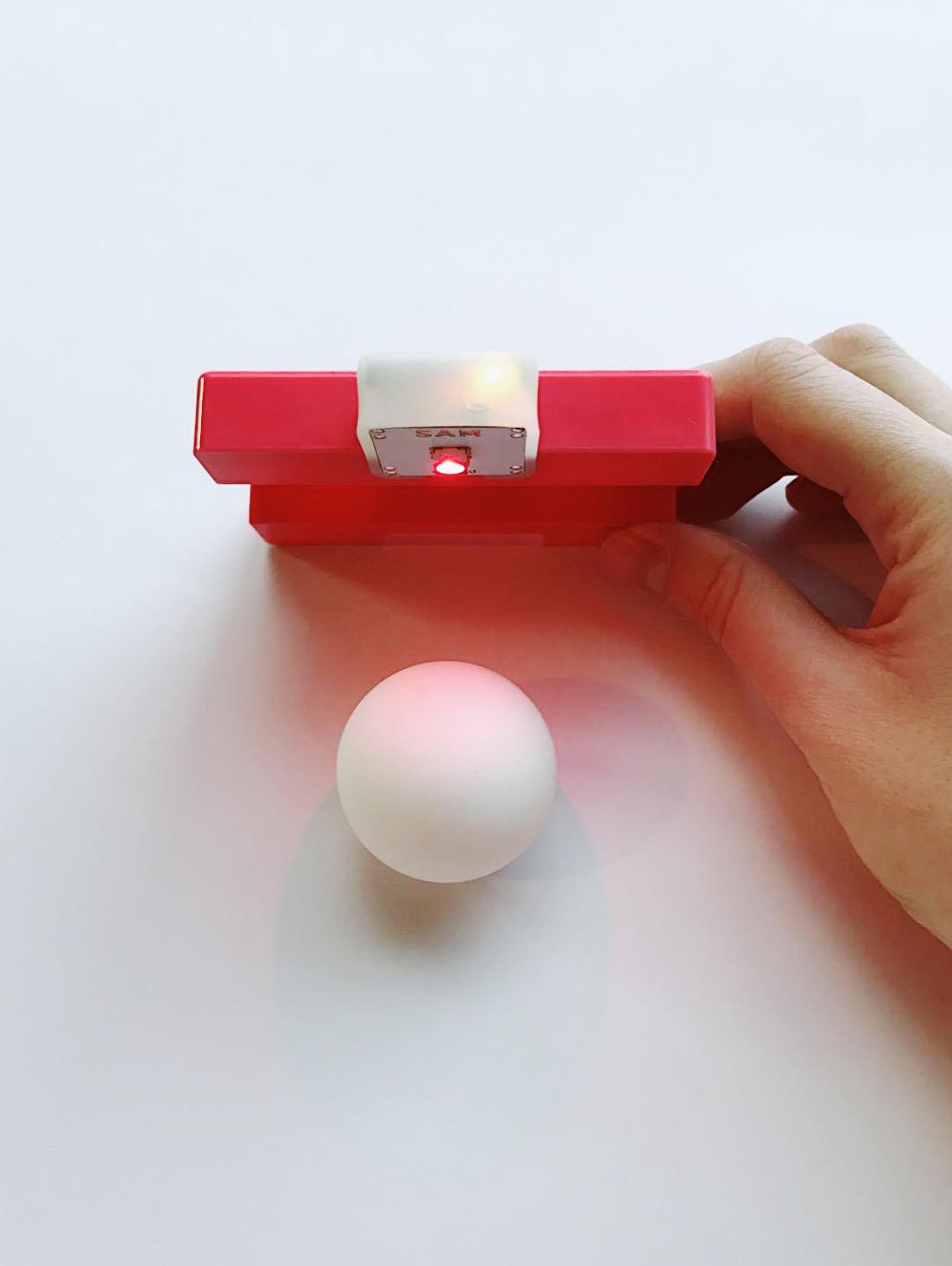 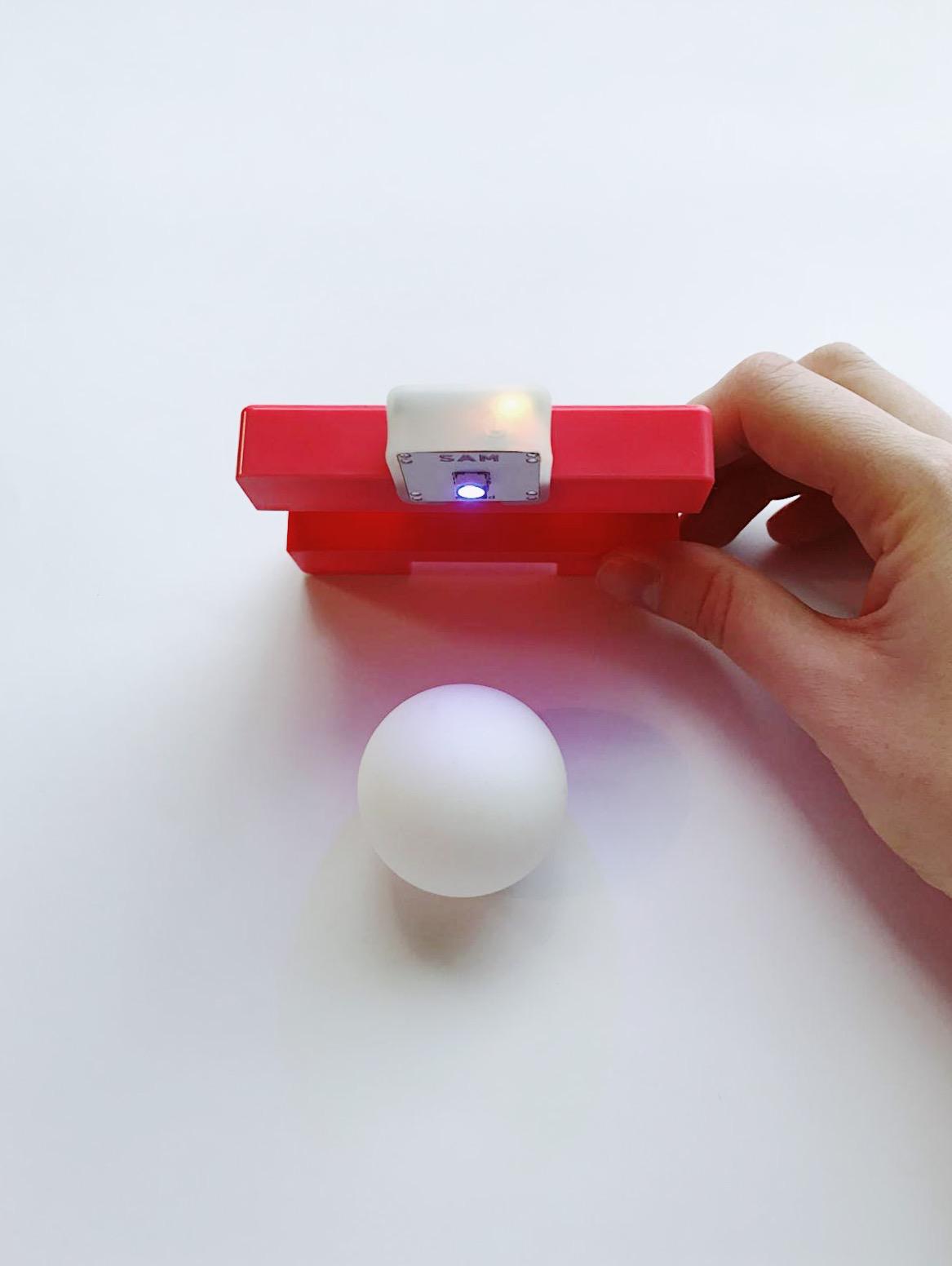  Odeberte z pracovního prostoru:Cyklus barevInterval. V nastavení RGB LED nastavte na bílou. Otestujte svůj systém. 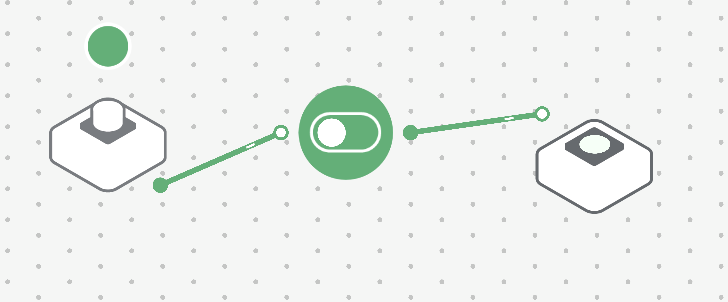  Přesuňte světelný zdroj dále od míčku a sledujte účinek na stín.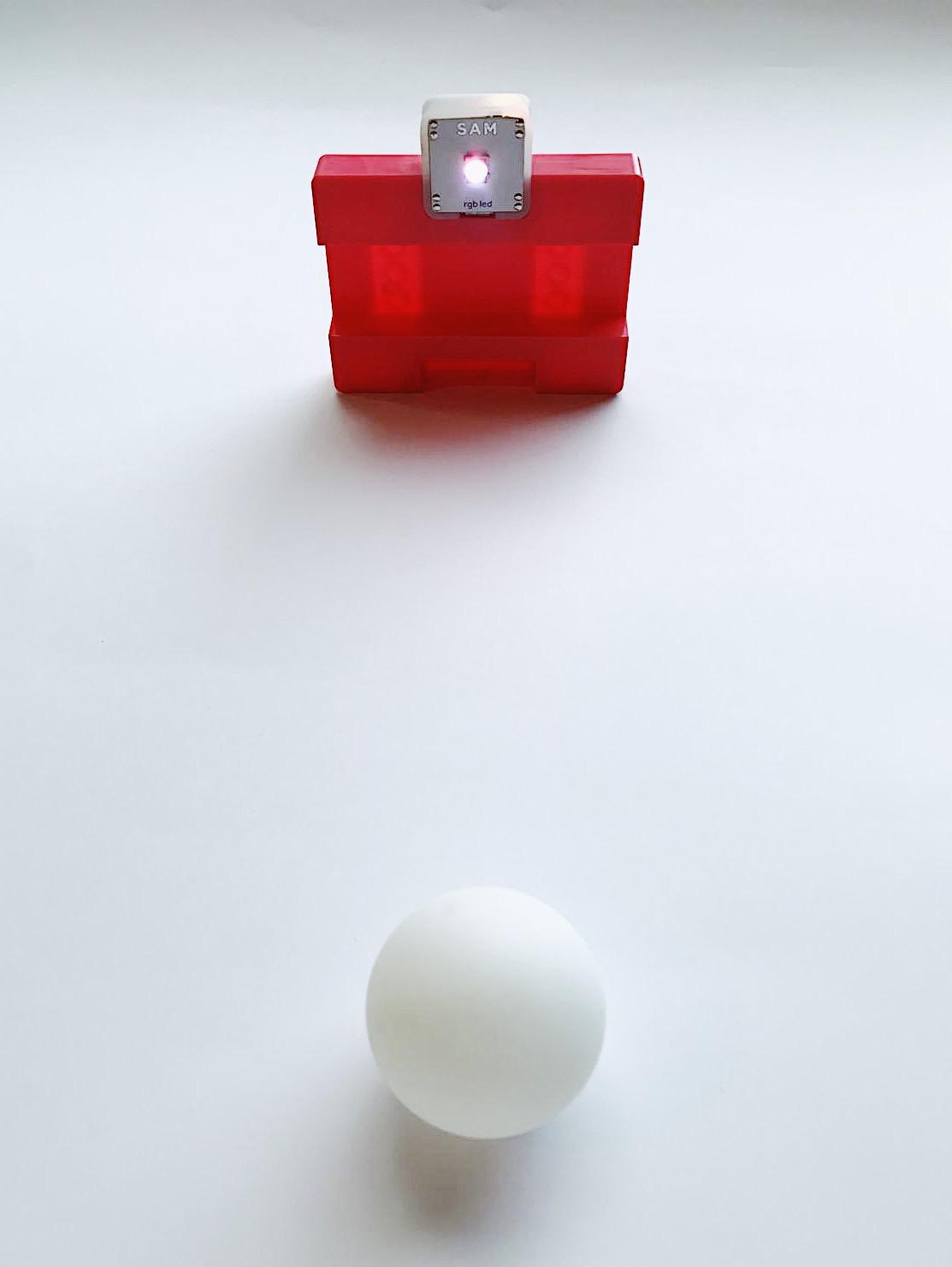 instrukceinstrukcepracovní plochapracovní plocha  Prozkoumejte, jak různé materiály umožňují průchod světla. V pracovním listu roztřiďte materiály na: "neprůhledné", "průhledné" a "průsvitné".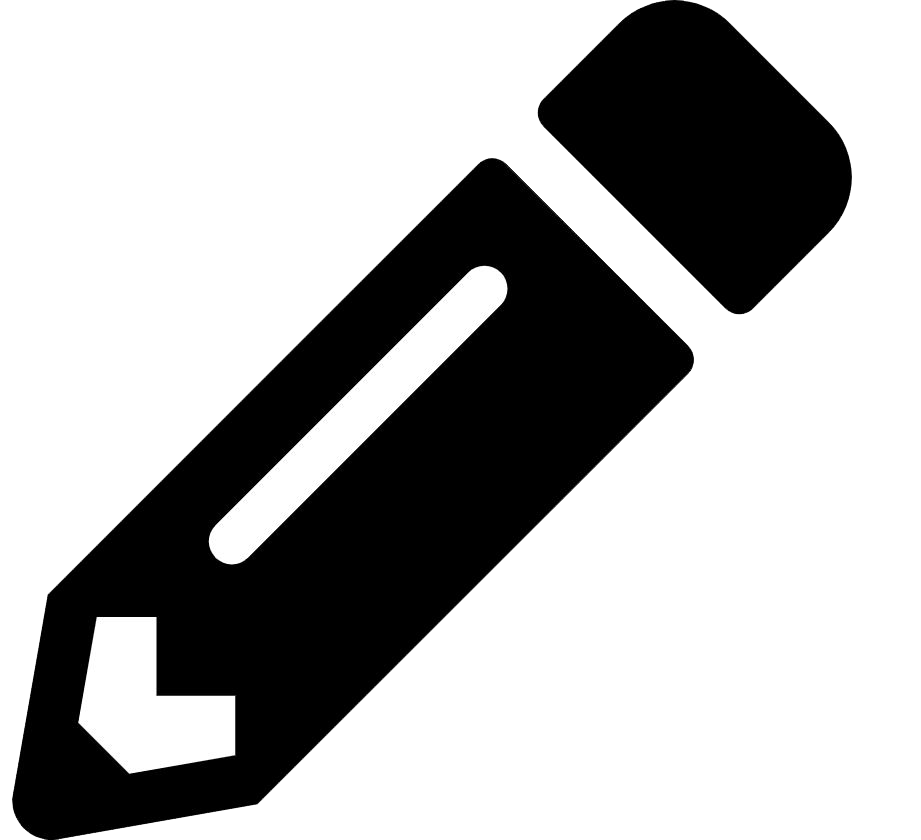   Prozkoumejte, jak různé materiály umožňují průchod světla. V pracovním listu roztřiďte materiály na: "neprůhledné", "průhledné" a "průsvitné".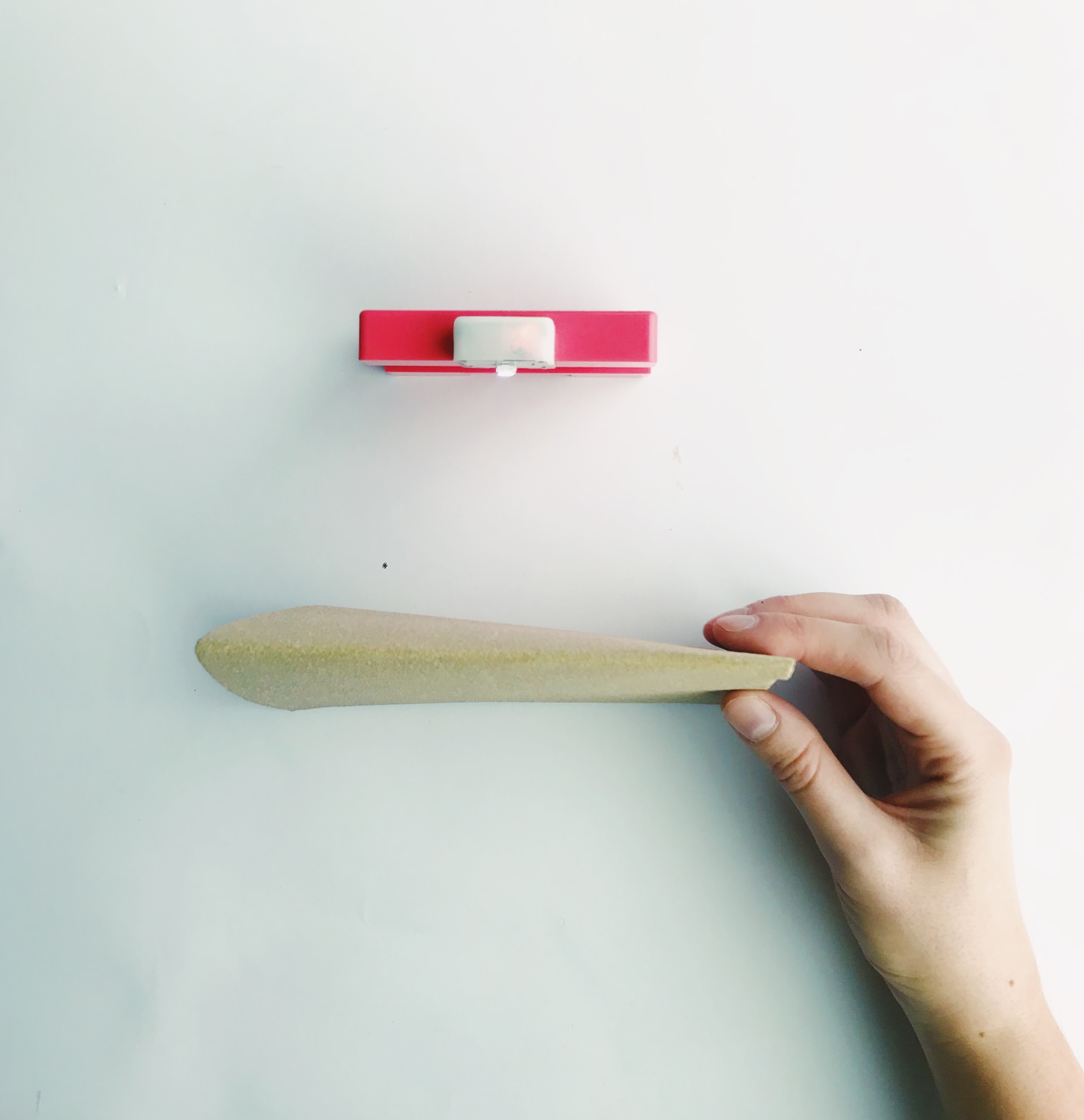 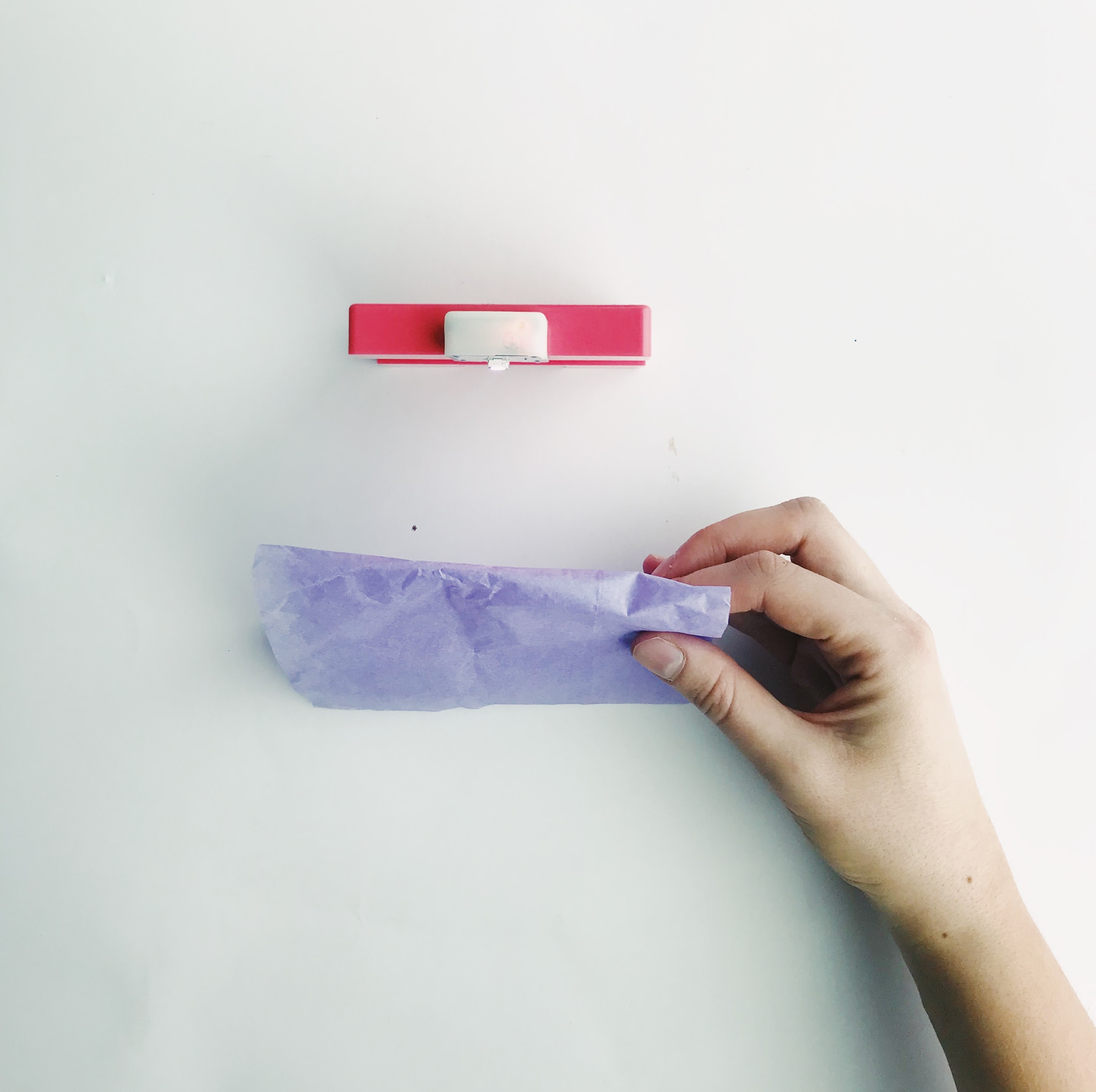 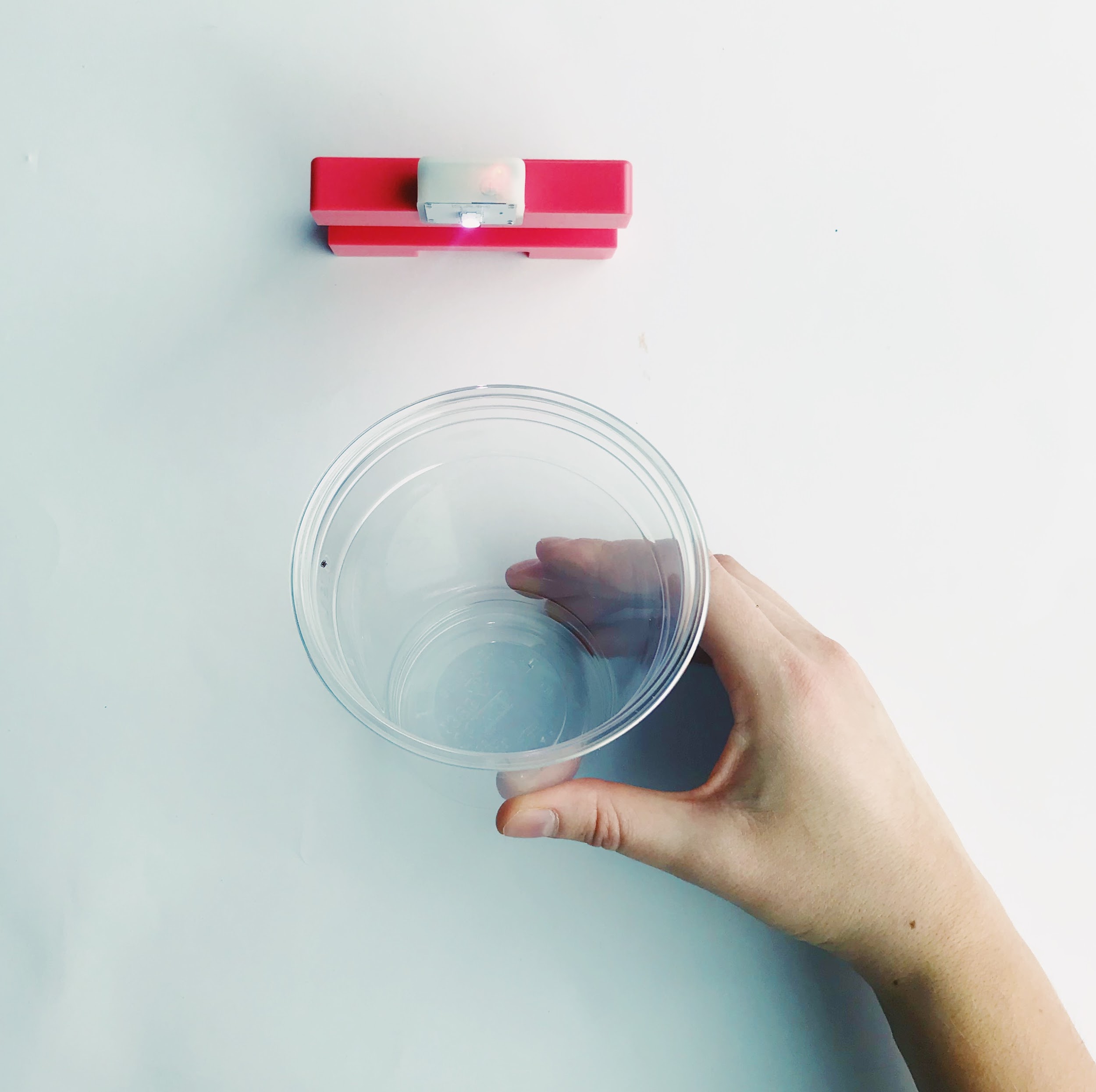 